UNIDADES DE COMPRAS Y CONTRATACIONES 			             	       COMPRAS POR DEBAJO DEL UMBRAL OCTUBRE 2021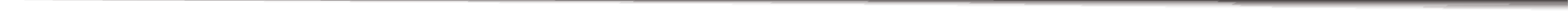 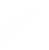 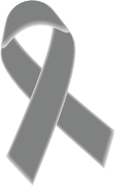 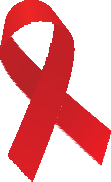 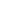 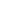 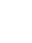 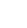 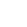 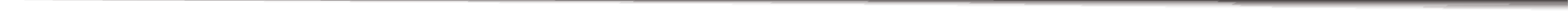 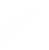 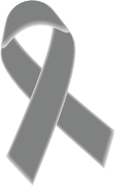 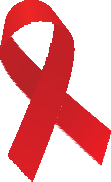 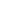 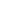 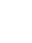 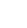 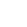                                                                                                            DAMARES MESA                                                                                         ENCARGADA DE COMPRAS Y CONTRATACIONES          CONAVIHSIDA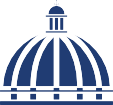 CODIGO DEL PROCESOFECHA DEL PROCESODESCRIPCION DE LA COMPRAADJUDICATORIOMONTO ADJUDICADOCONAVIHSIDA-UC-CD-2021-005507/10/2021Adquisición de Manitas Limpias y Alcohol, para ser utilizadas en CONAVIHSIDA. A & S Importadoras Médicas, SRL.RD$19,170.00CONAVIHSIDA-UC-CD-2021-005606/10/2021Adquisición de Mascarillas Quirúrgicas, para ser utilizadas en CONAVIHSIDA.PME, Productos Médicos Dominicanos, SRL.RD$50799.00CONAVIHSIDA-UC-CD-2021-00577/10/2021Almuerzo para 20 personas, reunión con los encargados Departamentales.EVENLUZ, SRL.RD$26786.00CONAVIHSIDA-UC-CD-2021-005811/10/2021Refrigerio Ejecutivo, Reunión Acuerdo Interinstitucional con PROMESECAL.Isis Elvira Rivera EstephenRD$22.420.00CONAVIHSIDA-UC-CD-2021-005912/10/2021Adquisición de una Batería, para el vehículo Toyota 4Runner, placa EG02815, chasis JTEBU4JR005508257, año 2018, Perteneciente a la flotilla del CONAVIHSIDA.Servicentro del Caribe Azul, SRL.RD$9,950.00CONAVIHSIDA-UC-CD-2021-006014/10/2021Servicio de Mantenimiento al vehículo Nissan Frontier, año 2010, placa EL04942, chasis JNICJUD22Z0110543, Perteneciente a la flotilla del CONAVIHSIDA.Servicentro del Caribe Azul, SRL.RD$10,534.00CONAVIHSIDA-UC-CD-2021-006118/10/2021Solicitud de 450 Paso Rápido, Para la Flotilla del CONAVIHSIDA.Consorcio de Tarjetas Dominicanas, SRL.RD$27,000.00CONAVIHSIDA-UC-CD-2021-006219/10/2021Adquisición de 10 Banderas, 6 Institucionales Y 4 dominicanas.Banderas del Mundo, SRL.RD$50,976.00CONAVIHSIDA-UC-CD-2021-006321/10/2021Reparación Vehículo Isuzu Dorada, placa EL06213, chasis MPATFS54H6H516535, año 2006, para ser utilizados en la flotilla del CONAVIHSIDA.Cristóbal de la Rosa.RD$18,880.00CONAVIHSIDA-UC-CD-2021-006421/10/2021Adquisición de 200 Fardos de Agua de 16 onzas, para ser utilizados en CONAVIHSIDA.Agua Planeta Azul, SARD$28,000.00CONAVIHSIDA-UC-CD-2021-006521/10/2021Reparación del Cable Selector del cambio al Vehículo Toyota RAV4, año 2007, placa EG02031, chasis JTMBD31V305051441, año 2006, para ser utilizados en la flotilla del CONAVIHSIDA.Cristóbal de la Rosa.RD$5,310.00CONAVIHSIDA-UC-CD-2021-006622/10/2021Refrigerio y Almuerzo para 20 personas, Limpieza de Costas Playa Najayo San Cristóbal.Ydaisa Josefina Suero de León.RD$14,608.40CONAVIHSIDA-UC-CD-2021-006728/10/2021Mantenimiento de los 65000 kms y Cambio de Bomba del Cloche, del vehículo Nissan Frontier, placa EL07380, chasis 3N6CD33B2ZK385967, año 2018, para ser utilizados en la flotilla del CONAVIHSIDA.Santo Domingo Motors.EN PROCESO DE CONCLUIR.RD$26,970.95CONAVIHSIDA-UC-CD-2021-006828/10/2021Inscripción y Posterior Participación, de 1 persona, Congreso Interamericano de Gestión Estratégica.Sociedad Dominicana de Abogados siglo XXI.RD$85,514.00